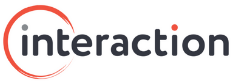 Pre-Training Assessment and LLN Test - This assessment will help us get a picture of your current skills and knowledge relevant to this qualification and what skills and knowledge you still need to develop in order to be competent in this qualification.Student Name:Company or Organisation:RTO:Interaction ConsultingInteraction ConsultingDate:QuestionsQuestionsAnswersIn a couple of sentences, please outline the steps that you would take to ensure the security of your laptop, phone and data.In a couple of sentences, please outline the steps that you would take to ensure the security of your laptop, phone and data.What is your understanding of the term ‘’diversity in the workplace’’?What is your understanding of the term ‘’diversity in the workplace’’?Describe three important points to remember to ensure good customer service.
Describe three important points to remember to ensure good customer service.
Can you name one or two WHS obligations you have as an employee.Can you name one or two WHS obligations you have as an employee.Correct this sentence: When I was younger, if I studied astronomy I know more about the stars in the sky now. Correct this sentence: When I was younger, if I studied astronomy I know more about the stars in the sky now. You have been asked to create a spreadsheet for data and statistics. What are three things that may be on this spreadsheet?
You have been asked to create a spreadsheet for data and statistics. What are three things that may be on this spreadsheet?
If your trainer says they have sent you and email and you can’t see it in your inbox where else could you look?If your trainer says they have sent you and email and you can’t see it in your inbox where else could you look?Complete the following sentence with these words: there, they’re,  their,The company owner knows that [              ] are casual employees in [           ] company whose rosters will need to be adjusted to take account of the holidays [                ] taking.Complete the following sentence with these words: there, they’re,  their,The company owner knows that [              ] are casual employees in [           ] company whose rosters will need to be adjusted to take account of the holidays [                ] taking.Your gross pay rate is $35 per hour. This week you worked the following hours without breaks:Monday 9am – 1pmTuesday 10am – 1pmWednesday 1pm – 5:30pmWhat will your gross pay be for the week?$410.00$398.50$402.50$406.75Your gross pay rate is $35 per hour. This week you worked the following hours without breaks:Monday 9am – 1pmTuesday 10am – 1pmWednesday 1pm – 5:30pmWhat will your gross pay be for the week?$410.00$398.50$402.50$406.75There are 20 people coming to morning tea. You are buying cakes that can be cut into 6 pieces. 10 people will eat 1 piece of cake and 10 people will eat 2 pieces of cake, how many whole cakes do you need to buy?2 cakes6 cakes5 cakes20 cakesThere are 20 people coming to morning tea. You are buying cakes that can be cut into 6 pieces. 10 people will eat 1 piece of cake and 10 people will eat 2 pieces of cake, how many whole cakes do you need to buy?2 cakes6 cakes5 cakes20 cakesYou will be working with multiple documents as you complete your assessments. How comfortable are you with saving files/documents in your computer and then finding them again?  You will use the internet to access our learning materials. Describe your experience with using the internet.Email is one of the ways we communicate during the course so it's helpful to know how to use email.  Describe your experience with using email. Our assessments are partly completed in our online system and partly completed in Microsoft Word documents. Describe your experience with Microsoft Word.
It's good but not essential to know how to use Microsoft PowerPoint so that you can make simple PowerPoint presentations for some of your assessments. Describe your experience with Microsoft PowerPoint. Do you have any special needs that may require support through this course?  For example cultural requirements, language difficulties, mobility needs, learning difficulties etc.? If you answered ''yes'' to the question above please explain any support you have experienced previously for these special needs. 